Interagency Fire Call-When-Needed Type 1 Unmanned Aircraft System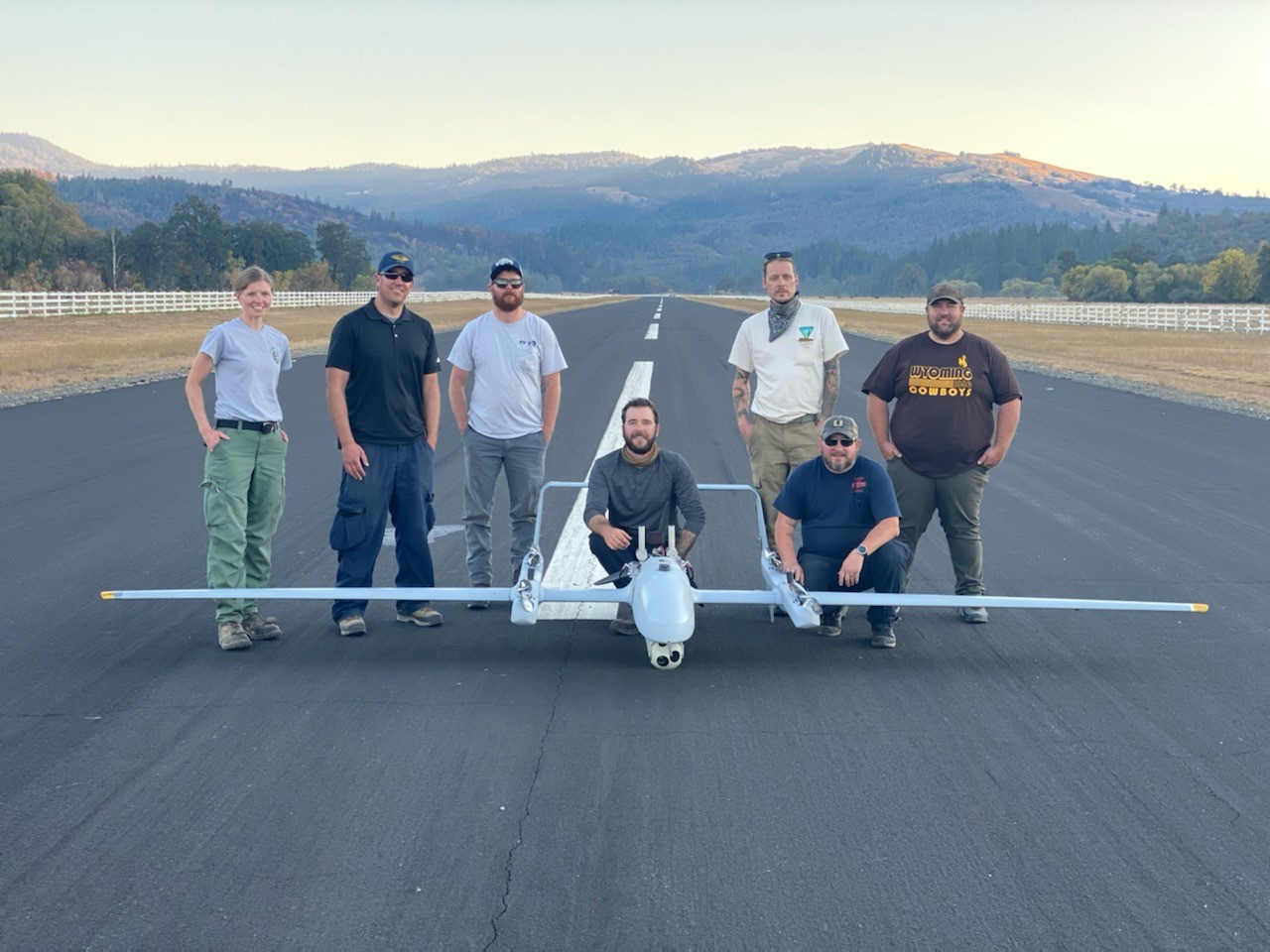 Bridger Latitude and IFUAS crew with aircraft, August Complex South Zone, October 2020SummaryPrevious summaries related to Bridger Aerospace UAS outline specs, capabilities, what the UASD did, and how well it worked. This document outlines how to complete each step of the process, as well as introduces new processes/tools.TasksThe following discussion builds upon previously documented workflows. Below are the main topics:Data ManagementData AcquisitionData CreationData SharingData ManagementSummary: Prior to assignment, familiarize yourself with or review the data structures and workflows.NWCG GISSFamiliarize yourself with GISS workflows: NWCG Standards for Geospatial Operations, PMS 936NWCG GISS Workflow, PMS 936-1Download the current NWCG GeoOps folder structureNIFC AGOLGain access to NIFC AGOL account with GISS permissions to access dataJoin the NIFC AGOL GeoNet Wildfire Response GIS group to download various toolsNIFC FTPCreate NAP account to post items to NIFC FTPVerify access to necessary GACC folderInstall FTP Client (WinSCP, FileZilla)NWCG UASDReview the BLM UASD ToolboxDownload the UASD Folder StructureDownload any tools, softwareReview Vendor folder and Incident SummariesData AcquisitionBase dataSummary: At the start of each incident, base data including ownership, hydro, roads, annotations/labels should be collected for GCS base maps. There are multiple options for downloading dataIssuesNon-GISS, non-USFS not familiar with USFS base dataSolutionRequest base data copy to hard drive from GISS or see belowEncountered privacy concerns when asking IMT for certain datasets (structures)SolutionProvide base data needs with justification as a list to AODB/SITL prior to arrivalWorkflowNIFC AGOL GeoNet - Base Data Download ToolsBase Data Acquisition Tool postCarl Beyerhelm GISS widgets postUSFS Data National Base Map postSensitive Data requestsSee items and justification document hereData CreationLaunch and Recovery Zone (LRZ) analysisSummary: After gathering a list of LRZ coordinates, add all LRZ to a feature class and use a batched process to avoid task repetition. WorkflowFollow workflow posted on BLM IFUAS UASD Toolbox siteRun Python script to automate/batch LRZ analysisInputs:1 NM radiusGround Control Station - Vexos and Piccolo map creationWorkflowCartoType map generationSummary: At the start of each assignment, the vendors download a CartoType CTM1 file package containing OpenStreetMap and USGS height (DEM) data, which is displayed on the Vexos GCS map. Issue:TIFF data exported from Map view in ArcPro no longer allows control over DPI outputSolutionExport data as PNG with world filesIssue:To add the daily fire event data, previously UASD needed to create base maps as PNG/TIFF to share with vendors, which the vendors then uploaded via internet to convert the PNG to a CTM1. SolutionThis CartoType workflow negates the need for internet connection after the vendor downloads a base CTM1 file.Piccolo perimeter fileSummary: At the start of each operational period for the UAS, a line shapefile should be transferred from a jump drive to the vendor’s Piccolo laptop for viewing with Piccolo flight plan waypoints.Issue:Piccolo does not accept polygons wellSolutionDownloaded IR Heat Perimeter .shp from most recent IR dataRun Polygon to Line tool to create .shp fileVerify Geographic Coordinate System as WGS84Situational Awareness ProductsSummary: Both Incident Management Teams wanted static images which showed the IR or EO image of the point of interest (e.g., hotspot, structure), along with a map, coordinates, scale, distances, etc.). Powerpoint images were initially created, then images were created using Map Series in ArcPro.IssueUsing Powerpoint was time consuming and inefficient for redundant data entry Solution:Map Series layout template creation in ArcPro UAS Pro Project TemplateWorkflowArcGIS Online Web Feature Service/Feature Class with attachments enabledSummary: Following a workflow similar to NWCG GISS Wokflow, use existing UAS Web Feature Service (WFS) template for either downloading a local copy or creating an incident specific Web Feature Service (WFS) to AGOL. Creating a feature allows for easy editing, tracking of hotspots, verification of coordinates, and product creation. This step is meant to be done in succession with Data Creation - Static Images.UAS WFS CreationSchemaUtilize UAS WFS Template on UASD Group or follow Local Copy GISS workflowSharingIf using AGOL WFS, see Data Sharing - AGOL for how to share with IMT GISSUAS WFS EditingSet Up: In ArcPro (optional but makes it easier to find and edit quickly)Add to UAS WFS to Portal favoritesAdd to Create Features favorites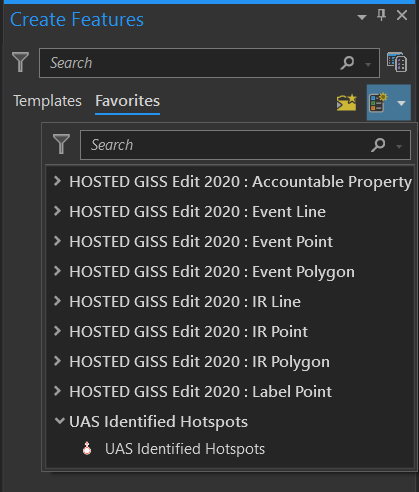 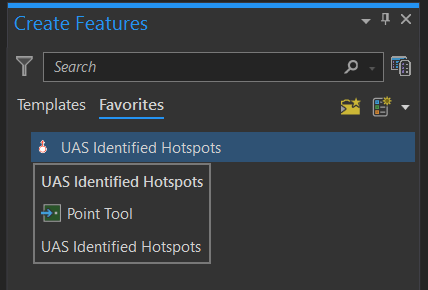 Editing:Using template from Create Features, right click on Map View, 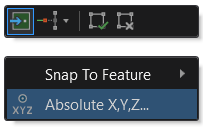 Enter coordinates, changing format if necessary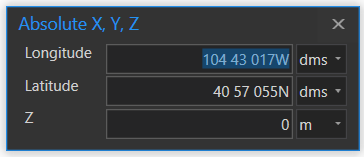 Calculate Lat/Long in attribute table to show up in labels or dynamic text for Map Series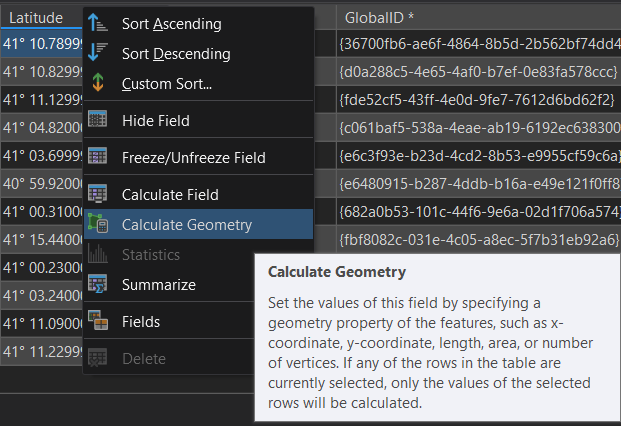 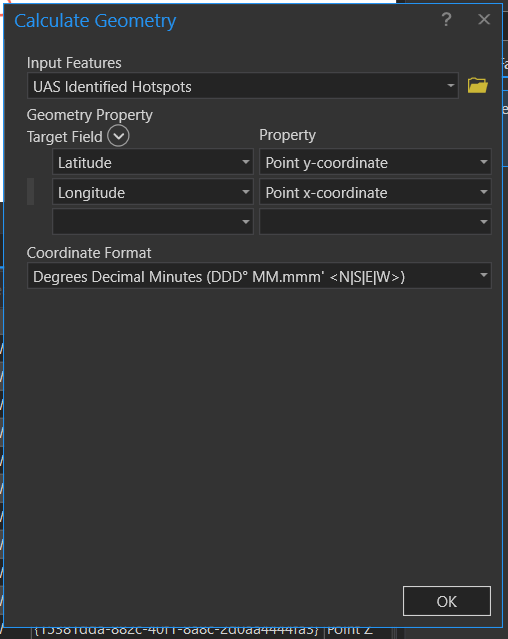 Populate attributesSave Edits in WFS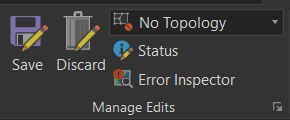 AttachmentsEnsure “Enable attachments” is set up in GDB – Should be if downloaded from templateAttach photos from Full Motion Video – Images stepFull Motion Video - ImagesSummary: Use UDP Port and ethernet cord for physical connection to livestream gimbaled EO/IR sensor data from aircraft to Full Motion Video in ArcPro. Telemetry data is not displayed on the ArcPro FMV video player image, though North Arrow can be displayed. Images are captured while features are created from WFS. This step is done in succession with Data Creation - ArcGIS Online Web Feature Service/Feature Class with attachments enabled. This live feed is used to create archived video, screen recording, chipped images (displayed as georeferenced images in Arc or as static images in Windows Media Player) that are also used in Data Creation - Static Images.IssueUDP port utilizes closed port on DOI networked computersSolutionUse BLM non-networked computersSet up Full Motion Video:Add live feed path as follows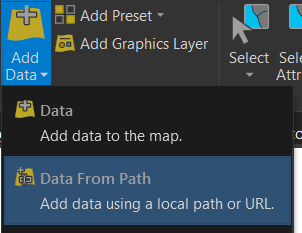 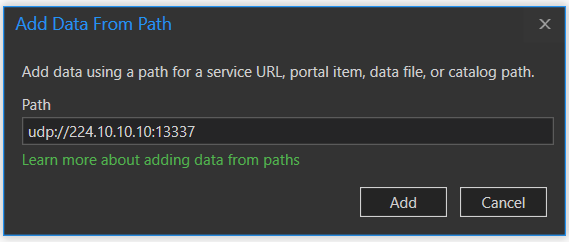 Change settings in Configure Workspace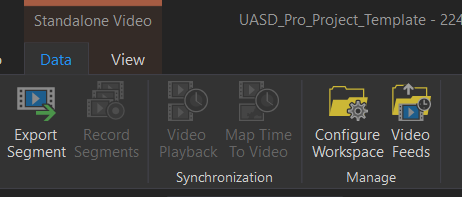 Can change multiple settings, but most important to change Imagery Exports from NTF to PNG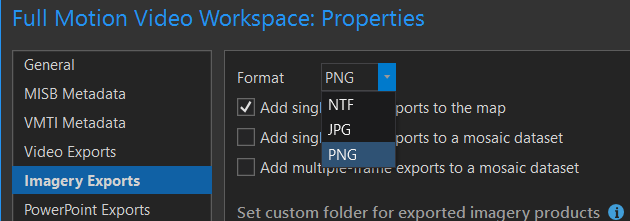 During live-stream, when viewing point-of-interest, to save frames, click once on Frames to Images button. This will continuously save frames as long as the button appears depressed.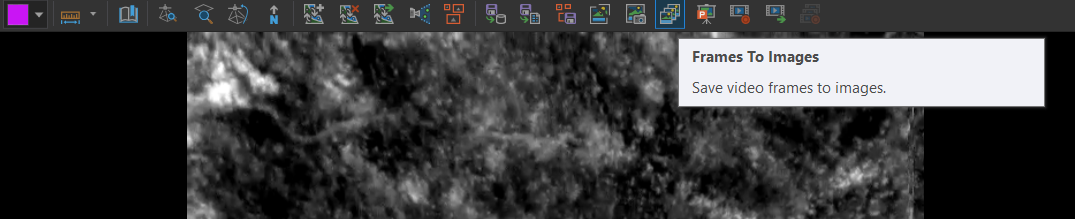 Save images to FMV folder with name for finding later (Saving with Division, Object ID, and description is helpful)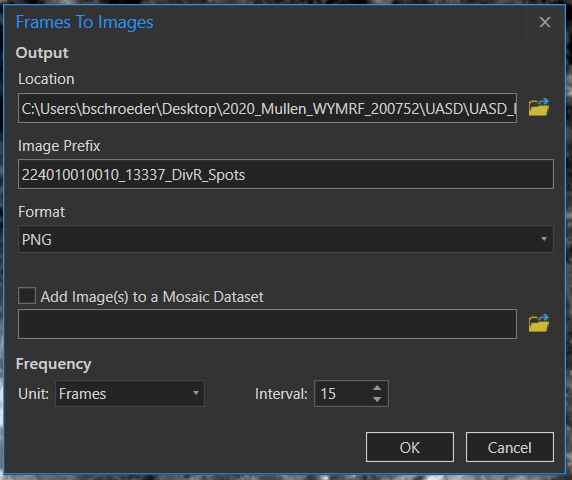 Once image collection seems sufficient, turn off Frames to Images buttonSort through folder in Windows to find best image for point of interestSave chosen image along with PGW and CSV in Final Images folderAttach respective photo to respective UAS WFS/Feature Class (See above)Static Document/Image Products (PDF/PNG)Using UASD Pro Project Template (Copy or Save As, depending on data structure):Verify correct Event data in all three Map Series mapsVerify correct features, lat/long populated, photos attached, and attributes completed in UAS feature dataIn Map Series Layout:Check “fake” extent indicatorsKNOWN ERROR IN PRO: Extent indicators and graticules cannot be displayed concurrently. This will cause an error and eventually crash the project.Display extent indicators as graphic insteadMapping ProductsSummary: Multiple ways of generating flight lines for mapping areas/fire perimeters, here is one documented wayIssue: Vendor pilots are greatly assisted with mapping when flight plans are created as guides, but it is difficult to transfer Mission Planner fight plans to .shp or .kmz filesSolution: Use UASD Python ToolsWorkflowMission Planner inputsIn order to make estimates based on specific shape (not an option on Fire ODS.xls)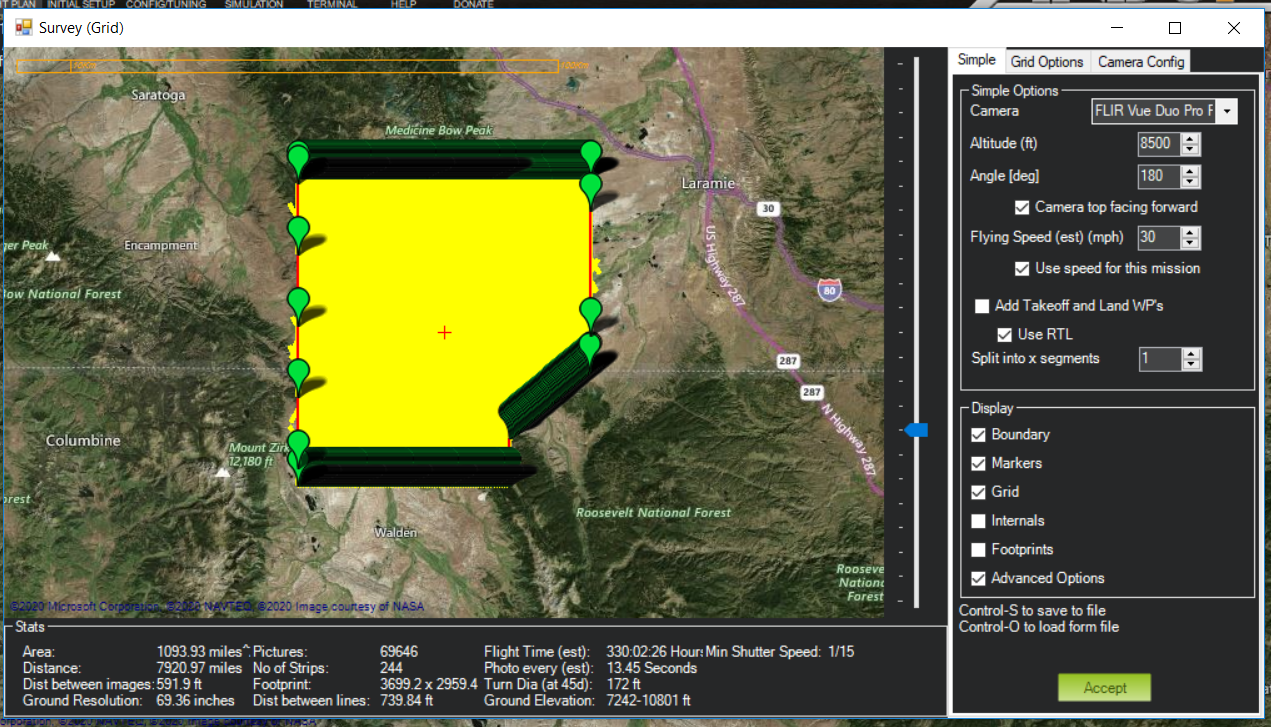 Add IR camera config specs to Mission Planner, if not in alreadyOverlap/SidelapUSGS recommends 80-90% sidelap for FLIR Duo Pro RSpeed30 kts (intervals will be excessive with headwind, correct with tailwind;vendor sets at 5 sec, so will need to remove photos based on calculated interval)AltitudeGet estimated AGL (or calculate from MSL) Make note of footprint size and distance between flight linesArcGIS lines (Or use UASD Python Tools)In order to generate lines with correct spacing in ArcFishnet tool Verify correct PCS (Web Mercator WGS84)Base cell size on Mission Planner inputsi.e., 225 meter by 225 meterGenerate as polyline, no labelsMask to TFR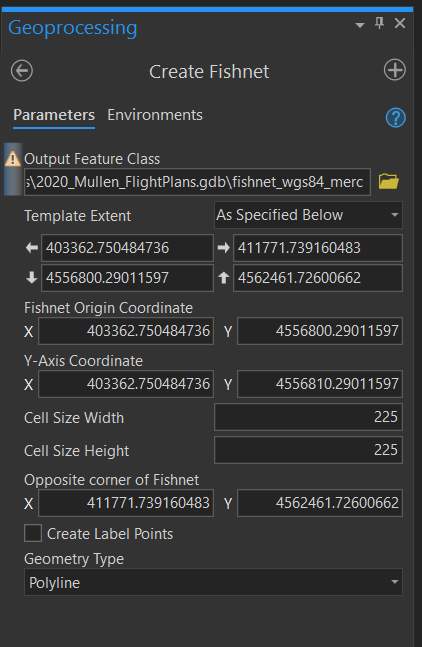 Copy lines, rotate based on 45 degrees, 90 degrees, 135 degrees, 180 degreesGenerate polygon of AOI for daily mapping objectiveClip to AOI Export as GCS WGS84 lines for PiccoloAgisoft MetashapeFollow existing workflows by USGS or BLMArcGIS IR Data Analysis and Display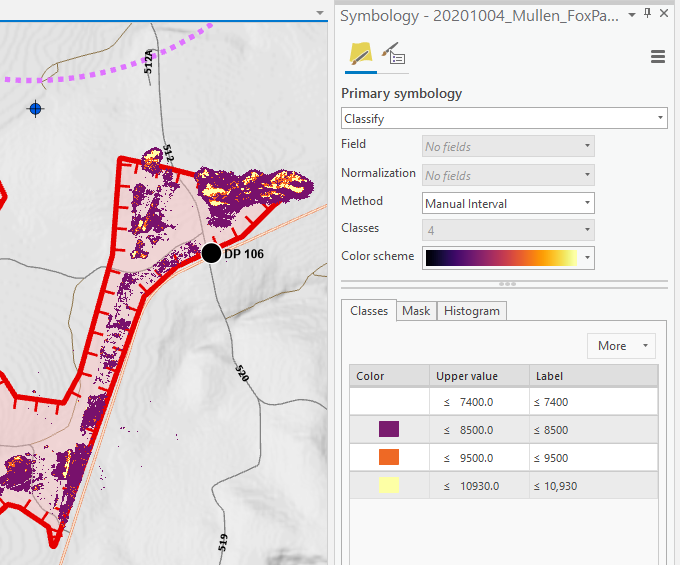 Bring IR orthomosaic into ArcMap/ProDisplay Classification, Defined Interval, 2000 (since it is in Kelvins, or could do raster calculation)Run Reclassify or Con Tool to generate a raster based on histogram distributionExample: >7300Run Raster to Polygon Tool to generate polygons of scattered heatDisplay LayerFinal ProductsVector DataExport to KMZ and/or Ingest in UAS WFS and/or Add to NIFC Event Layer IRPNG/PDF map of heatIR Interpret Log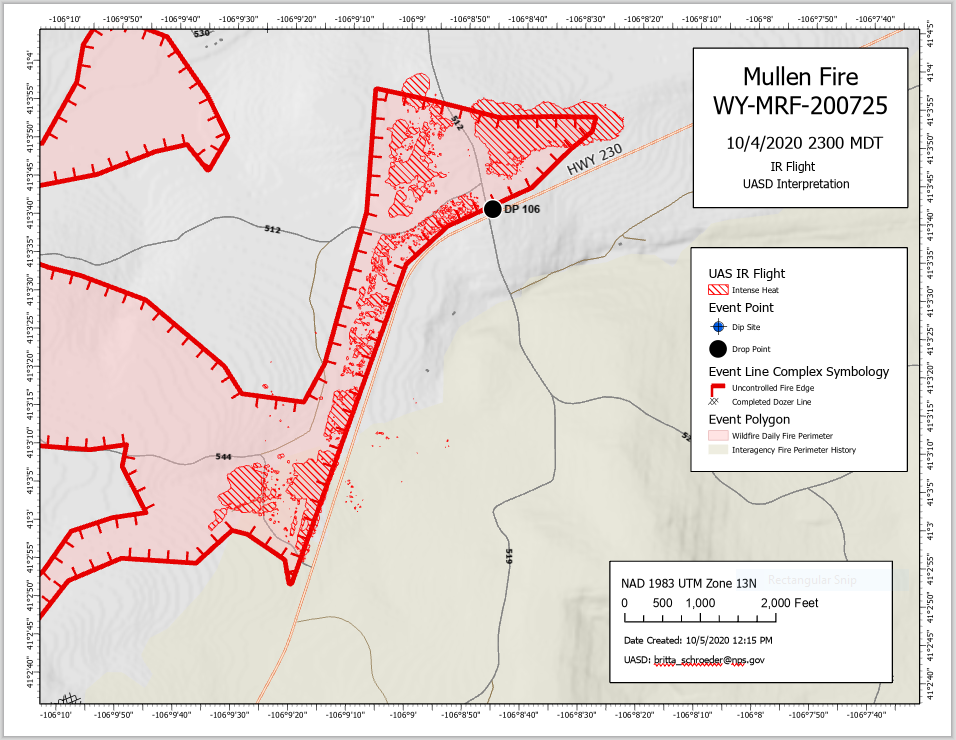 Data SharingSummary: Both Incident Management Teams wanted to view data in real-time, as well as have products to pass to Day or Night divisionTeams/OutlookSummary: When internet connectivity existed, Microsoft Teams/Outlook allowed UASD to share static images, Zoom information, and updates on flight status through the Chat and Files features in the appropriate Teams Channel. This worked well for both Teams, though feedback requested that we provide more background when sharing the Zoom Channel information in Teams chat.WorkflowCoordinated with Plans to have UASD added to Microsoft Team for IMT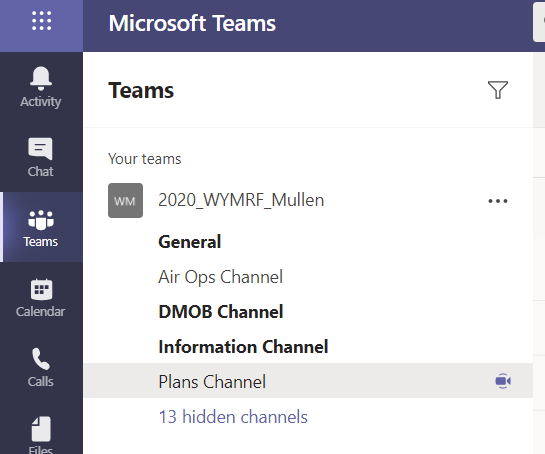 Created a UASD folder within Plans Channel Files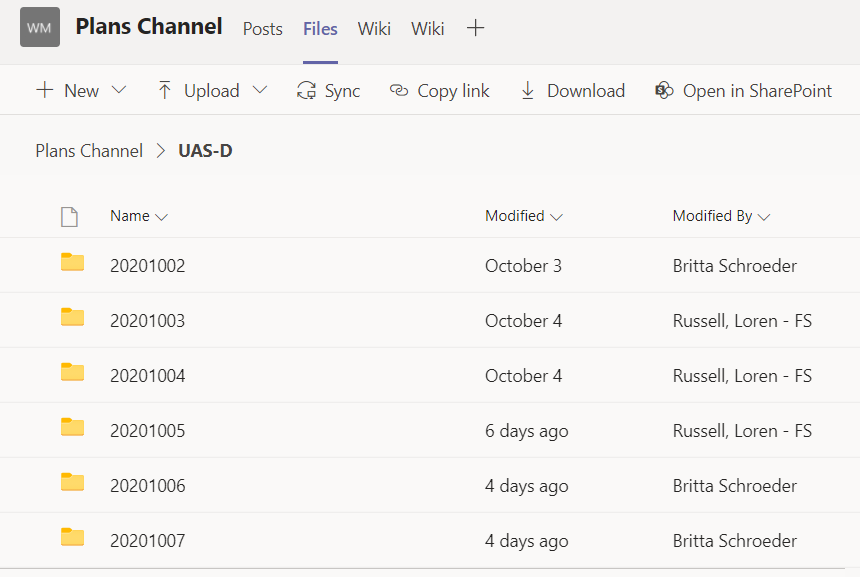 Posted static images to UASD folder at the end of each operational period, sharing announcement with Plans and Air Ops Channel 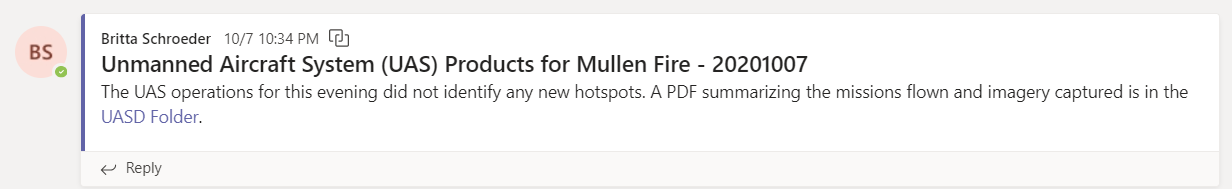 Zoom MeetingSummary: When internet connectivity at the LRZ allowed, a Zoom meeting was initiated to allow real-time GCS screensharing with ICP or others in the field with internet connectivity. The audio and text chat also allowed the UAS module to share data or adjust flight plans to match requests from ICP.WorkflowGenerate Zoom Meeting ID and Password each nightIssue:Sometimes internet dropped or Vexos screen crashed; if Host ends meeting, may need to regenerate Channel ID and passwordSolutionAsk participants to remain logged in to same Zoom meeting, even if host disappears, and to watch Teams Channel announcement for updated Zoom Meeting informationPosted log-in info to Team Channels each night (Sharing with Plans, Air Ops, PIO if requested)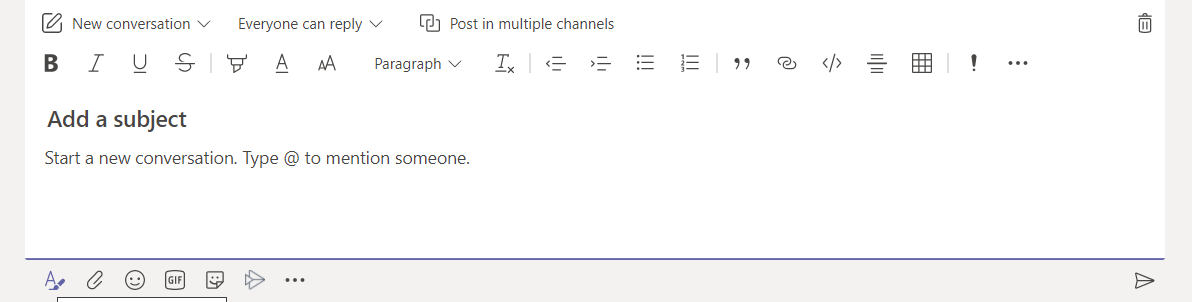 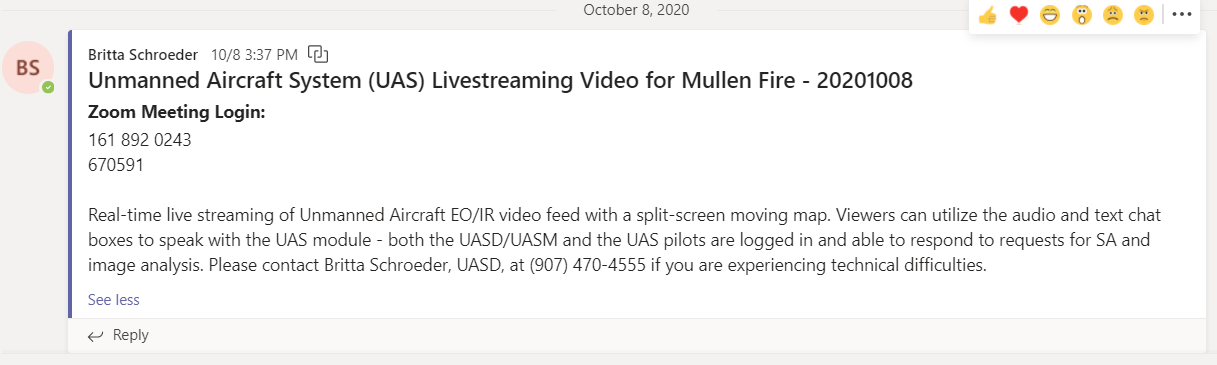 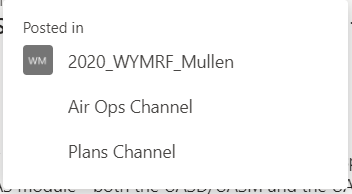 Screenshared Vexos GCS screen; Allowed communications via audio and coordinate sharing via text chat.ProsAllowed vendor sensor operator to utilize pointer when describing location of points of interest to Ops/Plans viewers over Zoom audioConsVexos GCS has minimal features to keep from cluttering mapSharing the vendor’s screen instead of the UASD screen did not allow for toggling on/off layers that sharingAGOLSummary: Air Ops with the Southern Blue Team requested a workflow utilizing AGOL data that could be transferred during the morning ops pre-briefing and used in the field the morning after a flight. Discussions with the GISS team resulted in the creation of a UAS Hotspot Web Feature Service in AGOL under the Southern Blue Team GISS Group that included photo attachments. Discussions also included how to incorporate IR polygons from orthomapping.WorkflowCoordinate with GISS team when creating the UAS WFSTo determine Owner, GroupIf using template, UASD can create WFS for incident and share with GISS group or transfer ownershipTo determine how UAS WFS will be queriedCan be queried by day in AGOL (not Pro) either in Visualization or as new Hosted Layer for using in daily Collector maps or Ops maps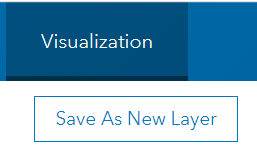 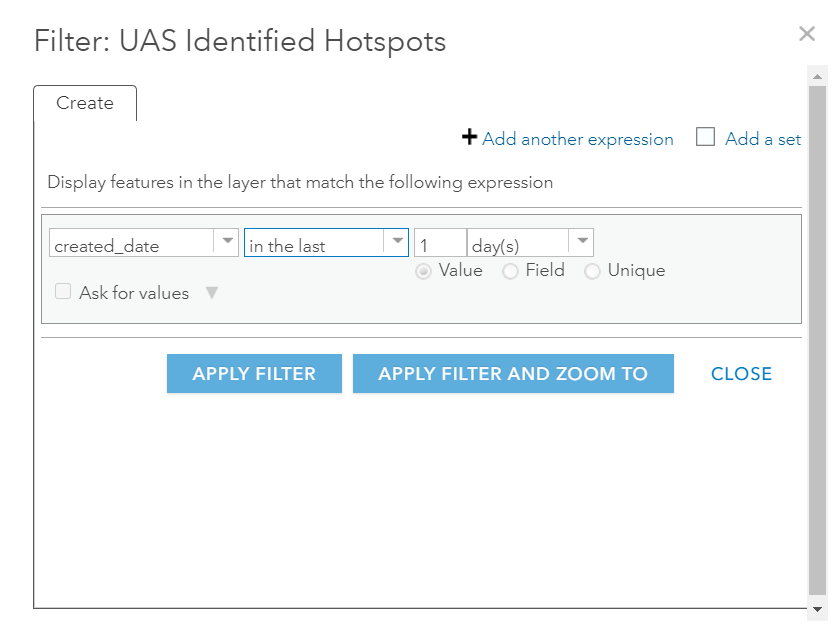 To determine how UAS WFS will be displayedSymbology for hotspots currently matches NIFC Event Points, should be displayed with different tintIf previous days are not queried out, could be displayed with blue tintTo determine how UAS WFS will be shared with incoming Divisions (Collector?)Coordinate with GISS team when sharing IR polygonsIR polygons do not require attachments so IR polygons can be added to NIFC Event polygonsNIFC FTP SiteSummary: Air Ops with the Southern Blue Team requested sharing UAS static products and a KMZ file for use in Avenza on NIFC FTP site.WorkflowWork with GISS to determine repository for static productsSuggested: /public/incident_specific_data/GACC/year/incident/intel/uasItems to include:Situational Awareness Products:PDF or PNG of each spot with imagery (generated from Map Series)GeoPDF, scaled to entire points of interest from current operational period (similar to NAIROPS product of fire)KML with image pop-up for each spotIR photo mappingPDF of raster classificationKMZ of hot spotsUASD Workflows – Bridger Latitude FVR-90